It is a condition of your firearms licence that you notify the Commissioner of any change in your residential address within 14 days after that change. This form has been approved by the Commissioner for the purpose of such a notification.Once you have completed this form, please:Email it to firearms.services@police.tas.gov.au   orLodge it with Service Tasmania, 134 Macquarie Street, Hobart Tasmania 7000    orMail it to Tasmania Police, Firearms Services, GPO Box 308, Hobart,  7001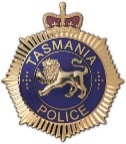  PoliceNotification of Change of AddressLicence Holder:Licence Holder:Licence Holder:Licence Holder:Licence Holder:Full NameFull NameFull NameFull NameFull NameLicence NumberLicence NumberDate of BirthDate of BirthPrevious address:Previous address:Previous address:Updated Address:Updated Address:Updated Address:Updated Address:Updated Address:New Residential AddressNew Residential AddressNew Residential AddressNew Residential AddressNew Residential AddressDate of Change in AddressDate of Change in AddressCurrent contact details: Note: You are not required under the Firearms Act to provide this information however it willCurrent contact details: Note: You are not required under the Firearms Act to provide this information however it willCurrent contact details: Note: You are not required under the Firearms Act to provide this information however it willCurrent contact details: Note: You are not required under the Firearms Act to provide this information however it willCurrent contact details: Note: You are not required under the Firearms Act to provide this information however it willCurrent contact details: Note: You are not required under the Firearms Act to provide this information however it willCurrent contact details: Note: You are not required under the Firearms Act to provide this information however it willCurrent contact details: Note: You are not required under the Firearms Act to provide this information however it willassist Firearms Services with future communications with you.assist Firearms Services with future communications with you.assist Firearms Services with future communications with you.assist Firearms Services with future communications with you.assist Firearms Services with future communications with you.assist Firearms Services with future communications with you.assist Firearms Services with future communications with you.assist Firearms Services with future communications with you.Postal AddressPostal AddressStorage AddressStorage AddressStorage AddressStorage AddressStorage AddressStorage AddressEmail AddressEmail AddressEmail AddressEmail AddressEmail AddressEmail Address\Telephone numbersTelephone numbersTelephone numbersTelephone numbersSignature of Licence HolderSignature of Licence HolderDateDate